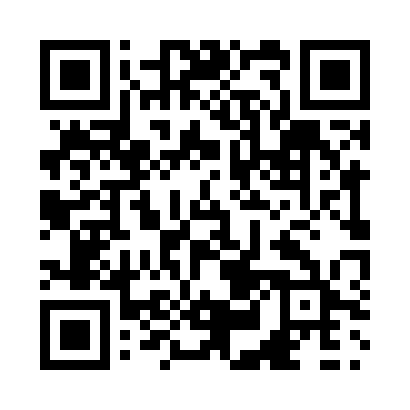 Prayer times for Beacon Hill, Saskatchewan, CanadaWed 1 May 2024 - Fri 31 May 2024High Latitude Method: Angle Based RulePrayer Calculation Method: Islamic Society of North AmericaAsar Calculation Method: HanafiPrayer times provided by https://www.salahtimes.comDateDayFajrSunriseDhuhrAsrMaghribIsha1Wed3:285:391:166:268:5311:052Thu3:275:371:166:288:5511:053Fri3:265:351:156:298:5711:064Sat3:245:331:156:308:5811:075Sun3:235:311:156:319:0011:086Mon3:225:291:156:329:0211:097Tue3:215:271:156:339:0411:108Wed3:205:251:156:349:0611:119Thu3:195:231:156:359:0811:1210Fri3:195:221:156:369:0911:1211Sat3:185:201:156:379:1111:1312Sun3:175:181:156:389:1311:1413Mon3:165:161:156:399:1511:1514Tue3:155:151:156:409:1611:1615Wed3:145:131:156:419:1811:1716Thu3:135:111:156:429:2011:1817Fri3:135:101:156:439:2111:1818Sat3:125:081:156:449:2311:1919Sun3:115:061:156:459:2511:2020Mon3:105:051:156:469:2611:2121Tue3:105:031:156:479:2811:2222Wed3:095:021:156:489:2911:2323Thu3:085:011:156:499:3111:2324Fri3:084:591:166:509:3211:2425Sat3:074:581:166:519:3411:2526Sun3:064:571:166:519:3511:2627Mon3:064:561:166:529:3711:2628Tue3:054:551:166:539:3811:2729Wed3:054:531:166:549:3911:2830Thu3:054:521:166:559:4111:2931Fri3:044:511:166:559:4211:29